Załącznik nr 2 - Wzór deklaracji poufności dla członka KOP (pracownik ION lub ekspert) z prawem dokonywania oceny projektu konkursowego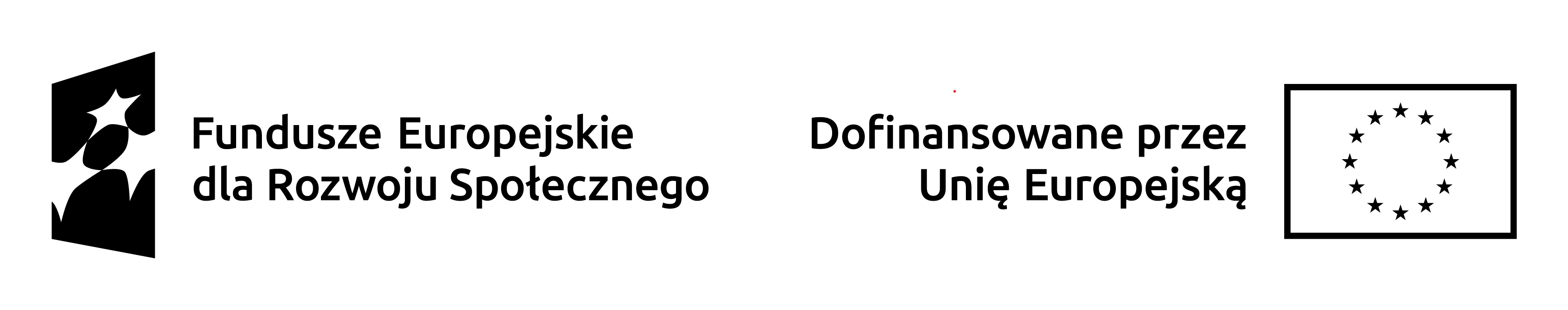 DEKLARACJA POUFNOŚCI Imię i nazwisko członka KOP: ……………………………………………Instytucja organizująca nabór: ……………………………………………Numer naboru: …………………………………………………………Niniejszym oświadczam, że zapoznałem/-am się z regulaminem pracy Komisji Oceny Projektów powołanej w ramach Działania …… Programu Fundusze Europejskie dla Rozwoju Społecznego oraz zobowiązuję się do: wypełniania moich obowiązków w sposób uczciwy i sprawiedliwy, zgodnie z posiadaną wiedzą;bezterminowego zachowania w tajemnicy wszystkich informacji i dokumentów ujawnionych i wytworzonych w trakcie wyboru projektów w ramach prac Komisji Oceny Projektów powołanej w Działaniu …… Programu Fundusze Europejskie dla Rozwoju Społecznego, w szczególności informacji i dokumentów, które stanowią tajemnice wynikające z przepisów powszechnie obowiązującego prawa; niezatrzymywania kopii jakichkolwiek pisemnych lub elektronicznych informacji udostępnionych mi w trakcie wyboru projektów w ramach prac Komisji Oceny Projektów powołanej w Działaniu ……  Programu Fundusze Europejskie dla Rozwoju Społecznego.……………………………dnia............................. r.                                                                                           (miejscowość)............................................................(podpis)